t':,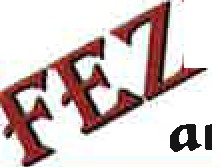 Setlfood,Ste khouse Oyster BarACajunTraditionDAILV LUNCH SPECIALS WEEK OF 3/20-3/24Call 337-330-2302 for To-Go orders  • m if you would like to receive this each week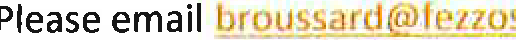 Country Fried Steak Mashed potatoes$9.99MONDAYCajun Shrimp Wrap Waffle Fries$10.998oz Hamburger Steak1 Side	$11.99TUESDAYGrilled Chicken Quesadilla(onions, peppers, mix cheese) $10.99Grilled Catfish w/ Shrimp Sauce Over Angel Hair Pasta1 side  $11.99WEDNESDAYLoaded Baked Potato Soup with a Grilled Cheese Sandwich$10.99*8 oz New York Strip Stuffed Potato casserole$16.99THURSDAYBuffalo Fried Chicken Sandwich (tomato, mayo, lettuce) w/ Waffle Fries$9.99FRIDAYFried Shrimp ½ n ½1 side	$9.99	Grilled Shrimp Alfredo over angel hairw/ sauteed onions and peppers_ $12.99Choice of Lunch Sides:Mashed Potatoes & Gravy, Potato Salad, French Fries, Grilled Veggies, Steamed Veggies, Green Salad, Bread Pudding, Corn on the Cob, Veg of the Day, Sweet Potato, Stuffed PotatoCasserole6701 Ambassador Caffery Pkwy. Broussard, LA 70518	337-330-2302 337-330-4702 Fax